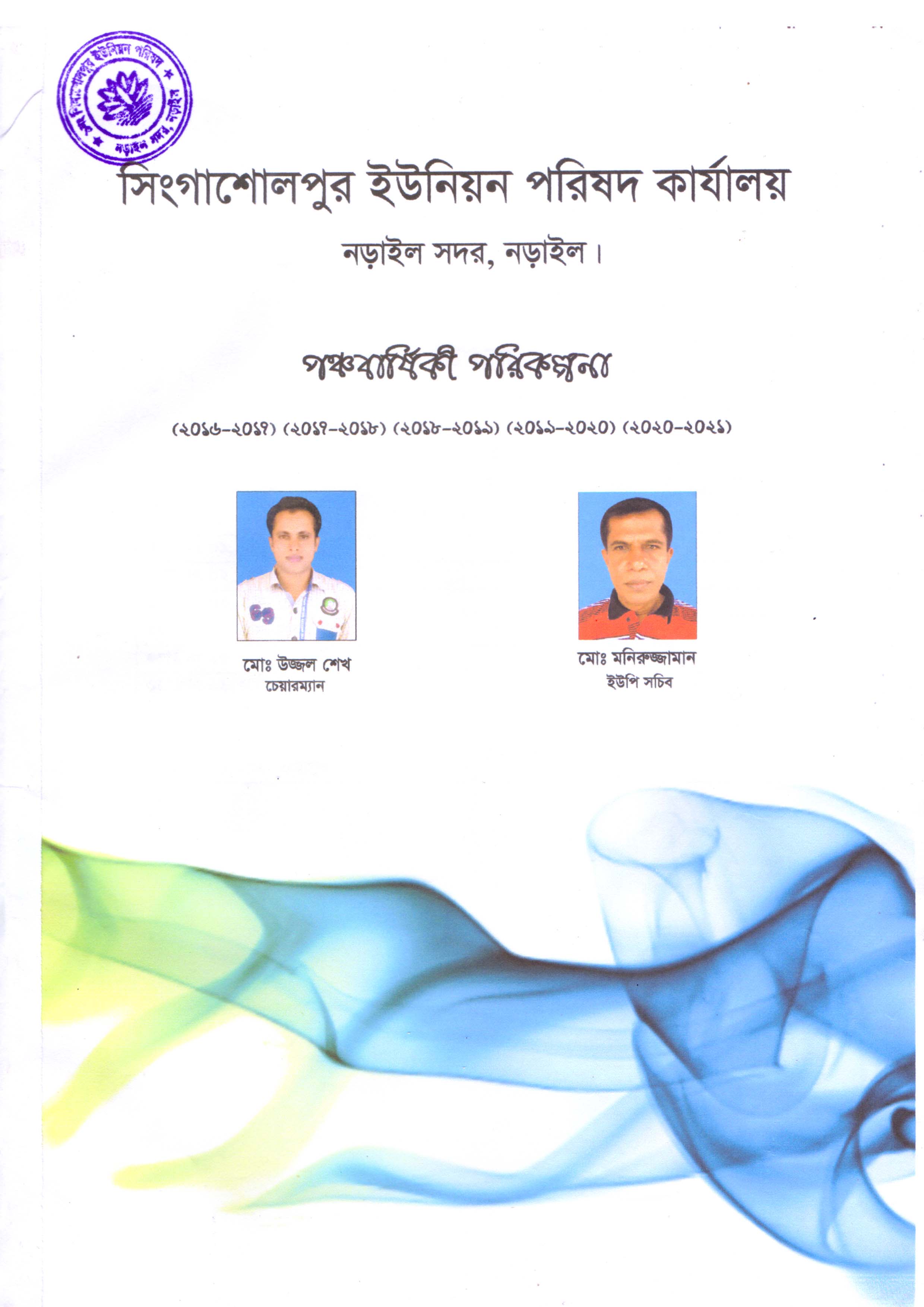 09 bs wmsMv‡kvjcyi BDwbqb cwil` cÂevwl©Kx cwiKíbvIqvW© bs 01, MÖvg- bj`xiPiIqvW© bs 02, MÖvg- LwjmvLvjxIqvW© bs 03, MÖvg-  †MveivIqvW© bs 04, MÖvg- myfvi‡NvcIqvW© bs 05, MÖvg- eoMvZxIqvW© bs 06, MÖvg- wmsMv-eoKzjv IqvW© bs 07, MÖvg-  †kvjcyiIqvW© bs 08, MÖvg- Pzb‡LvjvIqvW© bs 09, MÖvg- Zvivcyi::::::::::mgvß::::::::::Av_© evQicwiKíbvcÖ_g eQi(2016-2017)1| Kzgy` iÄb ˆeivMxi evox nB‡Z wec` iv‡qi evox ch©šÍ B‡Ui iv¯Ív wbg©vb2| wecyj nvj`v‡ii evox †_‡K k¨vg‡ji evox ch©šÍ BU Øviv cøvU mwjs wbg©vb3| bj`xiPi UzUzj Lv‡ii evox n‡Z †nv‡m‡bi evox ch©šÍ BU Øviv cøvU mwjs wbg©vbwØZxq eQi(2017-2018)1| bj`xiPi nZ`wi`ª‡`i  gv‡S AMfxi bjK~c ¯’vcb 7 wU evox‡Z|2|¯^v¯’¨ m¤§Z †m‡b‡Ukb wis wmjvc 12 †mU cÖ‡qvRb|Z…Zxq eQi(2018-2019)1| bj`xiPi 12 †mU KvjfvU© cvBc cÖ‡qvRb|2| bj`xiPi UzUzj Lvui evox nB‡Z gwneyi Gi evox ch©šÍ BU Øviv cøvU mwjs wbg©vbPZz_© eQi(2019-2020)1| bj`xiPi K¬v‡e AvmevecÎ µq|2| `wÿb cvov me©Rbxb c~Rv gw›`‡ii iv¯Ív gvwU Øviv fivU|cÂg eQi(2020-2021)1| bj`xiPi Kvjx gw›`i msÿvi|2| bj`xiPi DËi cvov Rv‡g gmwR` msÿvi|Av_© evQicwiKíbvcÖ_g eQi(2016-2017)1| MÖv‡gi nZ `wi`ª‡`gv‡S AMfxi bjK~c cÖ‡qvRb 24 wU|2| ¯^v¯’¨ m¤§Z †m‡b‡Ukb wis wmjvc 21 †mU cÖ‡qvRb|3| †Mveiv evRvi †_‡K gv‡jvcvov cÖ‡e‡ki w`jxc wek¦v‡mi evox n‡Z wbZvB wek¦v‡mi evox ch©šÍ B‡Ui ¯øvU mwjs wbg©vb|4| gv‡jvcvov me©Rbxb c~Rv gw›`i wUb ms¯‹vi cÖ‡qvRb|5| DËi LwjmvLvjx cwðgcvov w`jxc iv‡qi evox n‡Z we‡ji nvjU gvwU Øviv fivU|wØZxq eQi(2017-2018)1| eªxR †_‡K cwðg cvov iv¯Ívq wKQz Ask B‡Ui mwjs Av‡Q evKx UzKz B‡Ui mwjs cÖ‡qvRb|2| evey ¯^cb wek¦v‡mi evox n‡Z we‡ji iv¯Ívi Dci GKwU ¯’vqx KvjfvU© cÖ‡qvRb|3| DËi LwjmvLvjx nvox fv½v Lv‡ji Dci ev‡mi mvu‡Kv wbg©vb|4| `wÿb LwjmvLvjx  cvKv iv¯Ív n‡Z b`x‡Z hvIqv iv¯Ív B‡Ui mwjs wbg©vb|5| i_xb eveyi evoxi Kv‡Q Kvjx gw›`‡ii iv¯Ív gvwU Øviv fvivU|       Z…Zxq eQi(2018-2019)1| LwjmvLvjx `wÿb cvov we‡ji nvjU gvwU Øviv fvivU|2| DËi LwjmvLvjx gnvbvgò Abyôv‡bi iv¯Ív gwU Øviv fivU|3| Avevmb cÖK‡íi gva¨‡g 5 wU Lvbv cvKv Ni wbg©vb|PZz_© eQi(2019-2020)1| nvwo fv½v Lv‡ji Dci eªxR †_‡K wKQy Ask mwjs i‡q‡Q, evKx wKQz Ask B‡Ui mwjs wbg©vb|2| DËi LwjmvLvjx me©Rbxb c~Rv gw›`‡ii mvg‡b cvKv NvU I GKwU wUDeI‡qj cÖ‡qvRb|3| DËi LwjmvLvjx cwðg cvovq wKQz N‡ii we`¨y‡Zi e¨e¯’v Kiv|cÂg eQi(2020-2021)1| DËi LwjmvLvjx  cwðg cvovq nvwo fv½v Lv‡ji Dci Kv‡Vi mvu‡K wbg©vb|2| DËi LwjmvLvjx  gv‡V hvIqvi c‡_ K…lK‡`i Rb¨ 01 wU wUDe‡qj cÖ‡qvRb|3| DËi LwjmvLvjx  me©Rbxb Kvjx gw›`‡ii ms¯‹vi cÖ‡qvRb|Av_© evQicwiKíbvcÖ_g eQi(2016-2017)1| †Mveiv Amnvq 106 Rb e„× e¨w³‡Zi eq¯‹ fvZv cÖ`vb|2| ‡Mveiv ZwKe‡ii evox †_‡K †Mveiv †Mvi¯’vb ch©šÍ gvwU Øviv fivU Ges B‡Ui mwjs wbg©vb|3| †Mveiv `wÿb cvov Kvjx gw›`i  n‡Z Bg`v`y‡ji evox ch©šÍ gvwU Øviv fivU|4|  c~e©cvov †gvRv‡ni †Pqvig¨v‡bi evox n‡Z ev`kv Gi evox ch©šÍ gvwU Øviv fivU|5| DËi cvov jyrdi †gvj¨vi evox n‡Z mvnvcvov gw›`i ch©›` Am¯úbœ B‡Ui mwjs m¤úb© Kiv|6| Rvwn` †gvj¨vi evox n‡Z AwkZ gvóv‡ii evox ch©šÍ gvwU Øviv fivU|7| ejiv‡gi evox n‡Z Avg‡ji evox ch©šÍ gvwU Øviv fivU|8|†Mveiv `wÿb cvov eU Mv‡Qi wb‡P iv¾vK †gvj¨vi evox ch©šÍ gvwU Øviv fivU I KvjfvU© w`‡q iv¯Ív ˆZwi|wØZxq eQi(2017-2018)1| †Mveiv Amnvq 40 Rb weaev gwnjv‡`i gv‡S weaev fvZv cÖ`vb|2| Zwee‡ii evox n‡Z ZvjZjv †nqvi ewis B‡Ui mwjs Øviv Dbœqb|3| gv‡jK `v‡ivMvi evox n‡Z miæi †`vKvb ch©šÍ BU Øviv B‡Ui mwjs wbg©vb  4| Aiæb iv‡qi evox †_‡K Wv½vi gv_v eªxR ch©šÍ BU Øviv mwjs wbg©vb|5| kvnv`vr Gi evox n‡Z †Mveiv cÖMZx gva¨wgK we`¨vjq ch©šÍ BU Øviv mwjs wbg©vb6| Avn‡¤§‡`i †`vKv‡bi mvg‡b w`‡q  iv¯Ív nB‡Z †Mvcvj ˆeivMxi eox ch©šÍ gvwU Øviv fivU|Z…Zxq eQi(2018-2019)1| †Mveiv nZ `wi`ª‡`i gv‡S AMfxi bjK~c ¯’vcb 50 wU|2| KvKv wgqvi evox n‡Z  Am¤úbœ B‡Ui mwjs m¤úbœ Kiv|3| cwðg cvov †g‡Qi †k‡Li evox nB‡Z †mv‡nj‡`i evox ch©šÍ gvwU Øviv fivU|4| LvRv †k‡Li evox nB‡Z ev`kvi evox ch©šÍ gvwU Øviv fivU|5| gwZqv‡ii evox nB‡Z mv‡n‡ei evox ch©šÍ gvwU Øviv fivU|6| jvqjv Gi evox nB‡Z Kvgiæ‡ji evox ch©šÍ gvwU Øviv fivU|7| †Mveiv gmwR‡`i mvg‡b w`‡q C`Mvn hvevi iv¯Ív gvwU Øviv fivU|8|  weòzi evox nB‡Z gw›`‡I hvevi iv¯Ív gvwU Øviv fivU|PZz_© eQi(2019-2020)1| e„wói †gŠmy‡g Rjve×Zv wbivk‡bi Rb¨ 30 †mU wis wmjvc cÖ‡qvRb|2| nwee‡ii evoxi wcQb w`‡q Av³vi MvRxi evox ch©šÍ gvwU Øviv fivU|3| gymv wek¦v‡mi evox n‡Z Zvnv wek¦v‡mi evox ch©šÍ gvwU Øviv fivU|4| †Mveiv KvwiKvi cvovq gmwR‡`i mvg‡b cyKz‡ii cvo evav|5| iwk` †k‡Li evwo nB‡Z ïKz‡ii ‡Ni ch©šÍ Lvj Lbb|.6|  mvnvcvov gw›`‡ii b`x †_‡K gw›`i ch©šÍ gvwU Øviv fivU|7| Mwb †gvj¨vi evox n‡Z Av³v‡ii evox ch©šÍ gvwU Øviv fivU|8| †mvbvWv½v mgwR` msÿvi I Dbœqb|9| ‡gvi‡k‡`I evox n‡Z mnv`vr Gi evox ch©šÍ bZzb iv¯Ív  ˆZwi|cÂg eQi(2020-2021)1| †Mveiv cÖwZe›`x‡`i 12 Rb †K fvZv cÖ`vb|2| Ac©bv Gi evox nB‡Z gwbiyj WªvBfv‡ii evox ch©šÍ gvwU I KvjfvU© Øviv msÿvi|3| cwðgcvov nvmcvZvj n‡Z gvV ch©šÍ gvwU I KvjfvU© Øviv fivU|4| †gv‡m †k‡Li evox nB‡Z byi Bmjv‡gi evox nB‡Z B‡Ui mwjs wbg©vb|5| AvwRRy‡ii evox nB‡Z kwn‡`i evox ch©šÍ gvwU Øviv fivU|6| mvnvcvov Kvjx gw›`I n‡Z wc‡ii evox ch©šÍ B‡Ui mwjs wbg©vb|7| weKvk Gi evox nB‡Z Beªvwng †k‡Li evox ch©šÍ B‡Ui mwjs wbg©vb|8| evR›`vi cvovq D¾j Gi †`vKvb †_‡K Avkivdz‡j evox ch©šÍ B‡Ui mwjs wbg©vb|9| wbDU‡bi evox n‡Z AvRv` Wt evox ch©šÍ B‡Ui mwjs wbg©vb|10| myRb iv‡qi evox nB‡Z jyrdi wek¦v‡mi evox ch©šÍ cvwbi †Wªb `iKvi|Av_© evQicwiKíbv    cÖ_g eQi(2016-2017)1| myfvi‡Nvc iwdK †k‡Li evox nB‡Z KzÏym †k‡Li evox ch©šÍ BU Øviv cøvU mwjs|2| myfvi‡Nvc cvKv iv¯Ív nB‡Z bexi †k‡Li evox ch©šÍ BU Øviv cøvU mwjs|3| myfvi‡Nvc cvKv iv¯Ív nB‡Z  cwðgcvov Rv‡g gmwR` ch©šÍ BU Øviv cøvU mwjs|   wØZxq eQi(2017-2018)1| †m‡b‡Ukb wis wmjvc 50 †mU cÖ‡qvRb|2| Avi,Avi,wm cvBc 20 †mU  cÖ‡qvRb|3| bjK~c cÖ‡qvRb 40 wU Iqv‡W© wewfbœ evox I cÖv_wgK we`¨vjq gv‡V|   Z…Zxq eQi(2018-2019)1| myfvi‡Nvc cvKv iv¯Ív nB‡Z evei †k‡Li evox ch©šÍ iv¯Ív ms¯‹vi|2| myfvi‡Nvc Zdvb wmK`v‡ii evox nB‡Z b`x NvU ch©šÍ iv¯Ív ms¯‹vi|3| myfvi‡Nvc Av`g †k‡Li evox n‡B‡Z b`xi NvU ch©šÍ iv¯Ív ms¯‹vi|PZz_© eQi(2019-2020)1| myfvi‡Nvc iwdK †gvj¨vi evox n‡Z we‡ji iv¯Ív ms¯‹vi|2| myfvi‡Nvc Awn`yj †k‡Li evox nB‡Z b`xi iv¯Ív m¯‹vi I cøvU mwjs cÖ‡qvRb| 3| myfvi‡Nvc cÂvbb wek¦v‡mi evox nB‡Z †mvjvBgvb †k‡Li evox ch©šÍ BU cøvU   mwjs|cÂg eQi(2020-2021)1| myfvi‡Nvc wg›Uz VvKz‡ii evox n‡Z Rvdi †gvj¨vi evox ch©šÍ iv¯Ív ms¯‹vi|2| myfvi‡Nvc ,gwbiæj †k‡Li evox nB‡Z wej ch©šÍ iv¯Ív ms¯‹vi|3| myfvi‡Nvc cvKv iv¯Ív nB‡Z L‡M›`ªbv_ wek¦v‡mi b`xi NvU ch©šÍ iv¯Ív ms¯‹vi|4| myfvi‡Nvc c~e©cvov c~Rv gw›`‡i Qv‡`i cÖ‡qvRb|Av_© evQicwiKíbvcÖ_g eQi(2016-2017)1|  eoMvZx wewfbœ nZ`wi`ª cwiev‡ii Rb¨ 25 †mU ¯^v¯’¨ m¤§Z wis wmjvc mievin|                                                                                                                                                                                                                                                                                                                                                                                                    2| eoMvZx wewfbœ nZ`wi`ª‡`i weï× cvwb miein Rb¨ 15 wU Mfxi bjK~c mieiin|3| eoMvZx †gBb iv¯Ív nB‡Z †Mvi¯’vb ch©šÍ B‡Ui mwjs wbg©vb|      wØZxq eQi(2017-2018)1| eoMvZx †gBb iv¯Ív nB‡Z b¨v_ov gmwR` ch©šÍ B‡Ui mwjs wbg©vb|2| eoMvZx †gBb iv¯Ív nB‡Z b¨v_ov AvwRg wgbvi evox ch©šÍ B‡Ui mwjs wbg©vb|3|eoMvZx c~e© cvov †Mvi¯’vb gvwU/evjy Øviv fivU|Z…Zxq eQi(2018-2019)1| eoMvZx iv¯Ív I cyKz‡ii cvwb wb®‹vm‡bi Rb¨ 10 †mU KvjfvU©  cÖ‡qvRb|2| eoMvZx †gBb iv¯Ív nB‡Z UzUzj Gi evox ci †_‡K B‡Ui mwjs wbg©vb|3| eoMvZx †gBb iv¯Ív nB‡Z Av`g †gvj¨vi evox mwjs Gi ci †_‡K feb wek¦v‡mi evox ch©šÍ B‡Ui mwjs wbg©vb|       PZz_© eQi(2019-2020)1| eoMvZx wewfbœ †Ljvi gv‡V †Ljvayjv mvgwMÖ weZib|2| eoMvZx wewfbœ wkÿv cªwZôv‡bi AvmevecÎ mievin I msÿvi|3| eoMvZx KwgwbwU wK¬wbK ms¯‹vi I AvmevecÎ mievin|      cÂg eQi(2020-2021)1| meyR †gvj¨vi †`vKvb †_‡K BKivg †gvj¨vi evox ch©šÍ B‡Ui mwjs wbg©vb|2| eoMvZx Rvwn`yj †gvj¨vi evwoi ev_iæ‡gi cvmw`‡q iv¯Ívi AwZwiw³ cvwb wb¯‹vk‡bi Rb¨ cvBc / 2 †mU KvjfvU© cÖ‡qvRb| 3| eoMvZx myBP †MU †_‡K ewQi †gvj¨vi evox ch©šÍ BU Øviv mwjs wbg©vb|4| eoMvZx wewfbœ 10 wU †QvU iv¯Ív gvwU Øviv fivU|4| eoMvZx c~e© cvov C`Mvn ms¯‹vi|5| eoMvZx gnv kk¦vb ms¯‹vi|Av_© evQicwiKíbvcÖ_g eQi(2016-2017)1| wmsMv nvRx mv‡n‡ei evox nB‡Z †gvdv‡¾j Gi Rwg ch©šÍ gvwU Øviv fivU|2| wmsMv eUZjv Kei¯’v‡bi iv¯Ív nB‡Z †kvjcyi wmsMv `wÿb cvov bZyb gmwR` iv¯Ív ch©šÍ gvwU Øviv fivU|3| wmsMv K¬ve nB‡Z eoKzjv ¯‹zj ch©šÍ iv¯Ívq gvwU Øviv fivU|4| wgbv‡ii evox nB‡Z fv½v weªR ch©šÍ gvwU Øviv fivU|5| `wÿb cvov gmwR` nB‡Z U¨vsivLvjx weªR ch©šÍ gvwU Øviv fivU|6| wmsMv I eoKzjv A‡bK †QvU eo Lvj i‡q‡Q Zvi Dci 5 wU weªR wbg©vb GKvšÍ cÖ‡qvRb|wØZxq eQi(2017-2018)1| dwKU VvKz‡ii evox nB‡Z Wvt wgj‡bi evox ch©šÍ gvwU Øviv fivU|2| †UsivLvjx Lvj nB‡Z wmsMv we‡ji wfZi cvwb hvIqvi Rb¨ Lvj Lbb|3| wejøvj †gvj¨vi evox nB‡Z mvBdzj wgqvi evox ch©šÍ gvwU Øviv fivU|4|  Bw`ªm KvRxi evox nB‡Z wRbœv KvRxi evox ch©šÍ B‡Ui mwjs I gvwU fivU| 5| Kei ¯’v‡bi KvQ †_‡K B›`vi eox ch©šÍ B‡Ui mwjs wbg©vb|6| nZ`wi`ª‡`i gv‡S `yB MÖv‡g 67 †mU ¯^v¯’¨ m¤§Z j¨vwÆb ¯’vcb|Z…Zxq eQi(2018-2019)1| cvKv iv¯Ív n‡Z RvoB cvov c~Rv gw›`i k¨vgj VvKz‡ii evox ch©šÍ B‡Ui mwjs wbg©vb|2|Mvjxe †k‡Li evox n‡Z mvnv cvov me©Rbxb c~Rv gw›`i ch©šÍ BU Øviv mwjs wbg©vb|3| fvs½v weªR n‡Z gmwR` ch©šÍ B‡Ui mwjs wbg©vb|4| wmsMv Kei¯’vb evjy Øviv fivU|5| Kei¯’v‡b VvKzi iv¯Ívq mwjs I †MU wbg©vb|6| nZ`wi`ª‡`i gv‡S `yB MÖv‡g 95 wU wUDeI‡qj ¯’vcb|PZz_© eQi(2019-2020)1| c~e©cvov Avwjqv gv`ªvmvq Ni †givgZ Kiv cÖ‡qvRb|2| c~e©cvov Avwjqv gv`ªvmvi Pvi cv‡k evDÛvix wbg©vb|3| wmsMv MÖv‡g PviwU wmgvbv wcjvi `iKvi|4| eoKzjv cvKv iv¯Ívi cv‡k kvLv Lv‡ji cvk w`‡q iv¯Ív gvwU fivU|5|  bZzb weªR n‡Z cvKv iv¯Ív ch©šÍ gvwU fivU|6| eq¯‹ fvZv 80 wU cÖ‡qvRb|7| weaev fvZv 75 wU cÖ‡qvRb|cÂg eQi(2020-2021)1|  cÖv_wgK we`¨vjq n‡Z  ‡UsivLvjx gw›`i ch©šÍ gvwU ;Øviv fivU|2|  †UsivLvjx gw›`i n‡Z my‡ii bvjx ch©šÍ gvwU Øviv fivU|3| †Mveiv gvV  nB‡Z Lvj cv‡oi miæ iv¯Ív cÖbve wek¦v‡mi evox ch©šÍ B‡Ui mwjs wbg©vb|4| wjqvK‡Zi evox nB‡Z kwidy‡ji evox ch©šÍ gvwU fivU|5| kir gw›`i nB‡Z kwidzj wgqvi evox ch©šÍ gvwU fivU|6| ivR wgqvi eªxR  n‡Z cwðg †_‡K c~e© Lv‡ji cvo gvwU Øviv fivU|7| †UsivLvjx †MvPi †_‡K cÖkvšÍ eveyi evox ch©šÍ mwjs I gvwU fiv|8| †UsivLvjx  gw›`‡ii gv‡V gvwU fivU|9| †UsivLvjx  gw›`‡ii evDÛvix cÖ‡qvRb|Av_© evQicwiKíbvcÖ_g eQi(2016-2017)1| †kvjcyi †LvK‡bi evox nB‡Z mg‡ii evox ch©šÍ iv¯Ív gvwU fivU|2| †kvjcyi Rvw`©‡mi evox nB‡Z †LqvNvU kk¦vb ch©šÍ iv¯Ívq gvwU fivU|3| †kvjcyi g‡bviÄ‡bi evox nB‡Z wkeyi evox ch©šÍ iv¯Ívq gvwU fivU|4| †kvjcyi gvbœv‡bi evox nB‡Z KIQv‡ii evox ch©šÍ iv¯Ívq gvwU fivU| wØZxq eQi(2017-2018)1| †kvjcyi †ngv‡q‡Zi evox nB‡Z Avjx wgqvi Avcv ch©šÍ Lvjcv‡oi iv¯Ív gvwU fivU|2| †kvjcyi mbyi evox nB‡Z nvRvixi evox ch©šÍ iv¯Ív gwvwU Øviv fivU|3| †kvjcyi nwigw›`i n‡Z  MÖv‡gi wfZi w`‡q eUZjv `~M©v gw›`i ch©šÍ iv¯Ív BU Øviv cøvU mwjs wbg©vb|4| †kvicyi wkwei evox nB‡Z myevb g‡nvjøv`v‡ii evox ch©šÍ iv¯Ív BU Øviv cøvU mwjs wbg©vb|Z…Zxq eQi(2018-2019)1| ‡kvjcyi `wÿb cvov g‡bvmv gw›`i ms¯‹vi|2| †kvjcyi cwðgcvov `~M©v gw›`i ms¯‹vi|3| †kvjcyi DËicvov kxZjv gw›`I ms¯‹vi|4| †kvjcyi cwðg cvov Rv‡g gmwR` ms¯‹vi|PZz_© eQi(2019-2020)1| †kvjcyi `wÿb cvov †Mvi¯’vb ms¯‹vi|2| †kvjcyi `wÿb cvov Rv‡g gmwR` msÿvi|3| †kvjcyi meyR msN ms¯‹vi I dvwb©Pvi cÖ‡qvRb|4| †kvjcyi wewfbœ wkÿv cÖwZôvb ms¯‹vi I dvwb©Pvi µq|      cÂg eQi(2020-2021)1|  †kvjcyi wewfbœ `wi`ª cwiev‡ii gv‡S AMwfi bjL~c ¯’vcb|2| †kvjcyi wewfbœ `wi`ª cwiev‡ii gv‡S webv g~‡jø 50 †mU wis ¯øvc ¯’vcb |3| †kvjcyi wewfbœ †Ljvi gv‡V 10 wU fwjej, 10 dzUej I e¨vU ej weZib|Av_© evQicwiKíbv       cÖ_g eQi(2016-2017)1| Pzb‡Lvjv MÖv‡gi 50 Rb nZ `wi`ª‡`i gv‡S wis ¯øvf weZib|2| Pzb‡Lvjv MÖv‡gi 10 Rb nZ `wi`ª‡`i gv‡S Avi,wm,wm cvBc weZib|3| Pzb‡Lvjv MÖv‡gi 20 wU nZ `wi`ª‡`i AMfxi bjK~c ¯’vcb|      wØZxq eQi(2017-2018)1| Pzb‡Lvjv MÖv‡g wewfbœ wkÿv cÖwZôvb mn gmwR`,gw›`i,‡Mvi¯’vb ms¯‹vi I Dbœqb2| Pzb‡Lvjv MÖv‡gi wewfbœ †Ljvi gv‡V dzUej,ewjfj,wµ‡KU e¨vU ej mievin|3| Pzb‡Lvjv nviæb wgqvi evox n‡Z gmwR` ch©šÍ iv¯Ívq gvwU Øviv fivU|      Z…Zxq eQi(2018-2019)1| Pzb‡Lvvjv UzKy †gvj¨vi evox nB‡Z b‡dj MvRxi evox ch©šÍ iv¯Ív gvwU Øviv ms¯‹vi2| Pzb‡Lvjv MÖv‡gi †Mvi¯’vb n‡Z gv‡V hvIqvi nv‡jvU gvwU Øviv ms¯‹vi|       PZz_© eQi(2019-2020)1| Pzb‡Lvjv kvgQz‡ii evox nB‡Z DËi cvov Rv‡g g`wR` ch©šÍ  iv¯Ív BU Øviv cøvU mwjs wbg©vb|2| Pzb‡Lvjv Avey Zv‡j‡ei evox nB‡Z bRiæ‡ji evox ch©šÍ ¯øvW mwjs  wbg©vb|       cÂg eQi(2020-2021)1|  Pzb‡Lvjv nviæb wek¦v‡mi evox nB‡Z AvwRev‡ii evox ch©šÍ BU Øviv ¯øvW mwjs  wbg©vb|2| Pzb‡Lvjv ¯‹zj gv‡Vi b`xi cv‡k©I gvwU fivU|Av_© evQicwiKíbv      cÖ_g eQi(2016-2017)1| †m‡b‡Ukb wis wmjvc 50 †mU cÖ‡qvRb|2| Avi,Avi,wm cvBc 10 †mU  cÖ‡qvRb|3| bjK~c cÖ‡qvRb 25/30 wU Iqv‡W© wewfbœ evox I cÖv_wgK we`¨vjq gv‡V|      wØZxq eQi(2017-2018)1| DËi cvov †gvj¨v evox gmwR‡`i iv¯Ív gvwU Øviv fivU|2| ‡gvnveŸvU Lvu‡bi evoxi n‡Z we‡ji iv¯Ív gvwU Øviv fivU|      Z…Zxq eQi(2018-2019)1| bvwRg †gvj¨vi evoxi wcQb w`qv Avqye Lv‡bi ivox ch©šÍ gvwU Øviv fivU|2| †gvj¨v evox Rv‡g gmwR‡`i iv¯Ív ms¯‹vi|       PZz_© eQi(2019-2020)1| mi‡e‡Zi evoxi wcQb †_‡K b`x ch©šÍ iv¯Ív gvwU Øviv fivU|2| Zvivcyi C`Mvn evjx Øviv fivU|       cÂg eQi(2020-2021)1| Zvivcyi eo gv`ªvmvi iv¯Ív gvwU Øviv fivU|2| Zvivcyi cÖv_wgK we`¨vjq gv‡V evjx Øviv fivU|